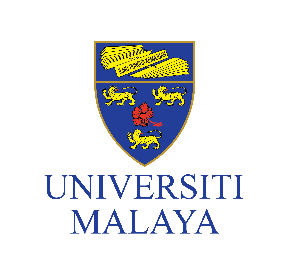                  One (1) softcopy of this form in word and pdf format must be submitted to UMCares email:Satu(1) salinan dalam format word dan pdf hendaklah dihantar ke emel UMCares:  umcares@um.edu.my [Please note that INCOMPLETE FORM will not be processed]                                                [Borang yang TIDAK LENGKAP tidak akan diproses]                 One (1) softcopy of this form in word and pdf format must be submitted to UMCares email:Satu(1) salinan dalam format word dan pdf hendaklah dihantar ke emel UMCares:  umcares@um.edu.my [Please note that INCOMPLETE FORM will not be processed]                                                [Borang yang TIDAK LENGKAP tidak akan diproses]                 One (1) softcopy of this form in word and pdf format must be submitted to UMCares email:Satu(1) salinan dalam format word dan pdf hendaklah dihantar ke emel UMCares:  umcares@um.edu.my [Please note that INCOMPLETE FORM will not be processed]                                                [Borang yang TIDAK LENGKAP tidak akan diproses]SECTION ASeksyen ASECTION ASeksyen ASECTION ASeksyen ANAME OF COLLABORATOR (ORGANISATION)Nama rakan kolaborasi (organisasi)NAME OF COLLABORATOR (ORGANISATION)Nama rakan kolaborasi (organisasi)TYPE OF COLLABORATOR (ORGANISATION)Jenis kolaborator (organisasi)TYPE OF COLLABORATOR (ORGANISATION)Jenis kolaborator (organisasi)Business / Perniagaan (Example: Sdn. Bhd., Berhad, Enterprise)Non-Business / Bukan Perniagaan (Example: Koperasi, Sekolah, JKK)COLLABORATOR REGISTRATION NO. / VALIDATION DATE (if available)No. pendaftaran kolaborator / Tempoh sah laku (jika ada)COLLABORATOR REGISTRATION NO. / VALIDATION DATE (if available)No. pendaftaran kolaborator / Tempoh sah laku (jika ada)Example for organisation no. registered with Ministry of Finance (MOF) and validation date: XXX-XXXXXXXXXX / XX-XX-20XX – XX-XX-20XXCOLLABORATOR REGISTRATION NO. / VALIDATION DATE (if available)No. pendaftaran kolaborator / Tempoh sah laku (jika ada)COLLABORATOR REGISTRATION NO. / VALIDATION DATE (if available)No. pendaftaran kolaborator / Tempoh sah laku (jika ada)Please provide copy of company registration certificate or proof of registration from Registrar of Societies or the Companies Commission, or proof registration under the Companies Act 1965 or the Trustees (Incorporation) Act 1952(Example for MOF registration: Lampiran A) Sila sertakan salinan sijil akuan pendaftaran syarikat atau bukti pendaftaran dari Jabatan Pendaftaran Pertubuhan Malaysia atau Suruhanjaya Syarikat, atau bukti pendaftaran di bawah Akta Syarikat 1965 atau Akta Pemgang Amanah (Pemerbadanan) 1952(Contoh pendaftaran dengan Kementerian Kewangan Malaysia: Lampiran A)AREA / TYPE OF ACTIVITYBidang / Jenis AktivitiAREA / TYPE OF ACTIVITYBidang / Jenis AktivitiYEAR IN OPERATION Tahun mula operasiYEAR IN OPERATION Tahun mula operasiYEAR OF ESTABLISHMENTTahun penubuhanYEAR OF ESTABLISHMENTTahun penubuhanFULL ADDRESSAlamat penuhFULL ADDRESSAlamat penuhANNUAL TURNOVER (RM)Pendapatan tahunan (RM)ANNUAL TURNOVER (RM)Pendapatan tahunan (RM)NO. OF EMPLOYEES / MEMBERSBil. pekerja / ahliNO. OF EMPLOYEES / MEMBERSBil. pekerja / ahliCONTACT PERSONMaklumat perhubunganNAMENamaCONTACT PERSONMaklumat perhubunganDESIGNATIONJawatanCONTACT PERSONMaklumat perhubunganOFFICE TELEPHONE NO.No. telefon pejabatCONTACT PERSONMaklumat perhubunganHANDPHONE NO.No. telefon bimbitCONTACT PERSONMaklumat perhubunganEMAILEmelSECTION BSeksyen BSECTION BSeksyen BSECTION BSeksyen BPROOF OF UNIVERSITY-ORGANISATION COLLABORATION (Example: current Letter of Intent)Bukti kerjasama Universiti-Organisasi (Contoh: Surat hasrat kerjasama terkini) PROOF OF UNIVERSITY-ORGANISATION COLLABORATION (Example: current Letter of Intent)Bukti kerjasama Universiti-Organisasi (Contoh: Surat hasrat kerjasama terkini) Please provide copy of proof for University-Organisation collaborationSila sertakan salinan bukti kerjasama Universiti-OrganisasiPlease provide copy of proof for University-Organisation collaborationSila sertakan salinan bukti kerjasama Universiti-OrganisasiAMOUNT OF MONETARY CONTRIBUTION TO THE PROJECT (RM) (if available)Jumlah sumbangan kewangan kepada projek (RM)(jika ada)NON-MONETARY CONTRIBUTION TO THE PROJECT (if available) Sumbangan bukan kewangan kepada projek (jika ada)Item:Equivalent value in RM: Nilai setara dalam RM:NON-MONETARY CONTRIBUTION TO THE PROJECT (if available) Sumbangan bukan kewangan kepada projek (jika ada)NON-MONETARY CONTRIBUTION TO THE PROJECT (if available) Sumbangan bukan kewangan kepada projek (jika ada)NON-MONETARY CONTRIBUTION TO THE PROJECT (if available) Sumbangan bukan kewangan kepada projek (jika ada)VERIFICATION PengesahanI hereby certify all information provided is true;Saya dengan ini mengesahkansemua maklumat yang diberikanadalah benar;…………………………………………….(Signature / Tandatangan)Official stamp:Cop rasmi:Name: ......................................Nama:Position: ..................................Jawatan: